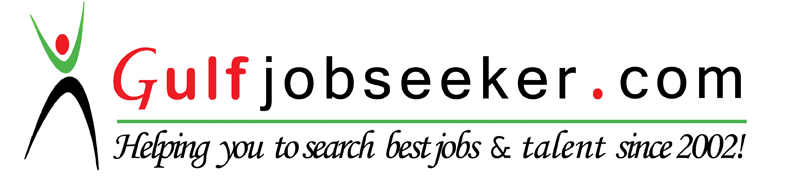 Contact HR Consultant for CV No:338969 E-mail: response@gulfjobseekers.comWebsite: http://www.gulfjobseeker.com/employer/cvdatabasepaid.php Talented retail sales / customer service representative with diverse experience in clothing, furniture & general items sales. Good working knowledge of doing different job activities as Cashier & can handle all type of office admin workLooking for job in sales or clerical position in company, where I can utilize my young talent, boost knowledge & grow myself with growth of company.Arif Shamsi General Trading Company- Dubai-United Arab Emirates Accounts/Clerical job/ Indoor Sales- 2013- continue(Dubai based general trading company where I do multi job, which involves most responsibilities including office work till looking sales.) My job profile which includes but not limited to:	communicate and coordinate with internal departments	follow up on customer interactions	provide feedback on the efficiency of the customer service processEducational DetailsTechnical DetailsKey SkillsToyota Central Motors-Karachi-PakistanOffice Clerk- Admin Assistant-Junior Accountant-2007-2012(Toyota Central Motors is one of the oldest and largest dealers, dealt in sales of all domestic Japanese vehicles and also run auto workshop facility at different places.)Job ProfilesPost and process journal entries to ensure all business transactions are recordedAssist in the processing of balance sheets, income statements and other financial statements according to legal and company accounting and financial guidelinesAssist senior accountant in performing general ledger entries.Prepare invoices for parts & servicing of vehicles.Prepare sales & purchase reports.Communicate with customers, employees, and other individuals to answer questions, disseminate or explain information, take orders and address complaints.Answer telephones, direct calls and take messages.Compile, copy, sort, and file records of office activities, business transactions, and other activities.Complete and mail bills, contracts, policies, invoices, or checks.Operate office machines, such as photocopiers and scanners, facsimile machines, voice mail systems and personal computers.Bachelor’s Degree in Commerce – Karachi University-Computer literateWorked & experience of stock inventory software- Captrux Worked & Experience of POS system (cloud based) Good keyboard speed of up to 50 WPMCustomer & service oriented mentality.Understanding of multicultural environment & can adopt with any working conditions.Long term working mind set with best adoptable relationsCommonly aware of team work, multi task or time management to acceptable levels.Achieved good reputation of honesty, Hard work & strong work ethics from all previous employments.  Respond promptly to customer inquiries & handle and resolve customer complaints  Respond promptly to customer inquiries & handle and resolve customer complaints  obtain and evaluate all relevant information to handle product and service inquiries  obtain and evaluate all relevant information to handle product and service inquiries  provide pricing and delivery information  provide pricing and delivery informationWork Experienceperform customer verifications  set up new customer accounts  set up new customer accounts  process orders, forms, applications and requests  process orders, forms, applications and requests  organize workflow to meet customer timeframes  organize workflow to meet customer timeframes  direct requests and unresolved issues to the designated resource  direct requests and unresolved issues to the designated resourcemanage customers' accounts  keep records of customer interactions and transactions  keep records of customer interactions and transactions  record details of inquiries, comments and complaints  record details of inquiries, comments and complaints  prepare and distribute customer activity reports  prepare and distribute customer activity reportsmaintain customer databasesmanage administration